Opgave van gegevens over geïntegreerde kunstwerken in VIPA-projectenOpgave van gegevens over geïntegreerde kunstwerken in VIPA-projectenOpgave van gegevens over geïntegreerde kunstwerken in VIPA-projectenOpgave van gegevens over geïntegreerde kunstwerken in VIPA-projectenOpgave van gegevens over geïntegreerde kunstwerken in VIPA-projectenOpgave van gegevens over geïntegreerde kunstwerken in VIPA-projectenOpgave van gegevens over geïntegreerde kunstwerken in VIPA-projectenOpgave van gegevens over geïntegreerde kunstwerken in VIPA-projectenOpgave van gegevens over geïntegreerde kunstwerken in VIPA-projectenOpgave van gegevens over geïntegreerde kunstwerken in VIPA-projectenOpgave van gegevens over geïntegreerde kunstwerken in VIPA-projectenOpgave van gegevens over geïntegreerde kunstwerken in VIPA-projectenOpgave van gegevens over geïntegreerde kunstwerken in VIPA-projectenOpgave van gegevens over geïntegreerde kunstwerken in VIPA-projectenOpgave van gegevens over geïntegreerde kunstwerken in VIPA-projectenOpgave van gegevens over geïntegreerde kunstwerken in VIPA-projectenOpgave van gegevens over geïntegreerde kunstwerken in VIPA-projectenOpgave van gegevens over geïntegreerde kunstwerken in VIPA-projectenVIPA-01-120117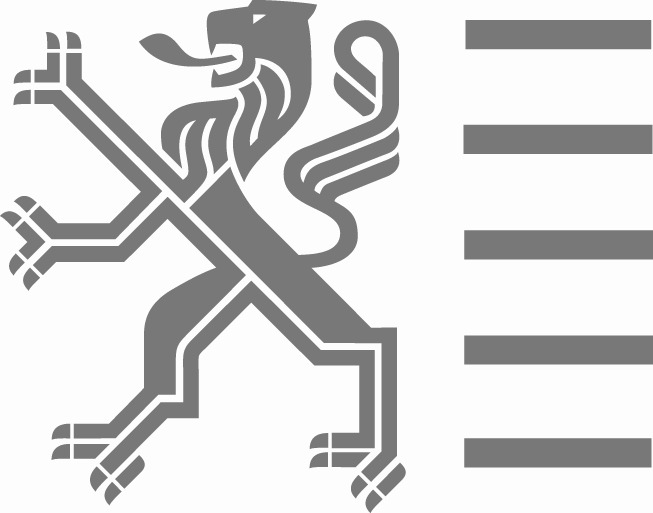 VIPA-01-120117VIPA-01-120117VIPA-01-120117Vlaams Infrastructuurfonds voor Persoonsgebonden Aangelegenheden (VIPA)EllipsgebouwKoning Albert II-laan 35 bus 34, 1030 BRUSSELTel. 02 553 32 41 – Fax 02 553 34 80E-mail: vipa@vlaanderen.beVlaams Infrastructuurfonds voor Persoonsgebonden Aangelegenheden (VIPA)EllipsgebouwKoning Albert II-laan 35 bus 34, 1030 BRUSSELTel. 02 553 32 41 – Fax 02 553 34 80E-mail: vipa@vlaanderen.beVlaams Infrastructuurfonds voor Persoonsgebonden Aangelegenheden (VIPA)EllipsgebouwKoning Albert II-laan 35 bus 34, 1030 BRUSSELTel. 02 553 32 41 – Fax 02 553 34 80E-mail: vipa@vlaanderen.beVlaams Infrastructuurfonds voor Persoonsgebonden Aangelegenheden (VIPA)EllipsgebouwKoning Albert II-laan 35 bus 34, 1030 BRUSSELTel. 02 553 32 41 – Fax 02 553 34 80E-mail: vipa@vlaanderen.beVlaams Infrastructuurfonds voor Persoonsgebonden Aangelegenheden (VIPA)EllipsgebouwKoning Albert II-laan 35 bus 34, 1030 BRUSSELTel. 02 553 32 41 – Fax 02 553 34 80E-mail: vipa@vlaanderen.beVlaams Infrastructuurfonds voor Persoonsgebonden Aangelegenheden (VIPA)EllipsgebouwKoning Albert II-laan 35 bus 34, 1030 BRUSSELTel. 02 553 32 41 – Fax 02 553 34 80E-mail: vipa@vlaanderen.beVlaams Infrastructuurfonds voor Persoonsgebonden Aangelegenheden (VIPA)EllipsgebouwKoning Albert II-laan 35 bus 34, 1030 BRUSSELTel. 02 553 32 41 – Fax 02 553 34 80E-mail: vipa@vlaanderen.beVlaams Infrastructuurfonds voor Persoonsgebonden Aangelegenheden (VIPA)EllipsgebouwKoning Albert II-laan 35 bus 34, 1030 BRUSSELTel. 02 553 32 41 – Fax 02 553 34 80E-mail: vipa@vlaanderen.beVlaams Infrastructuurfonds voor Persoonsgebonden Aangelegenheden (VIPA)EllipsgebouwKoning Albert II-laan 35 bus 34, 1030 BRUSSELTel. 02 553 32 41 – Fax 02 553 34 80E-mail: vipa@vlaanderen.beVlaams Infrastructuurfonds voor Persoonsgebonden Aangelegenheden (VIPA)EllipsgebouwKoning Albert II-laan 35 bus 34, 1030 BRUSSELTel. 02 553 32 41 – Fax 02 553 34 80E-mail: vipa@vlaanderen.beVlaams Infrastructuurfonds voor Persoonsgebonden Aangelegenheden (VIPA)EllipsgebouwKoning Albert II-laan 35 bus 34, 1030 BRUSSELTel. 02 553 32 41 – Fax 02 553 34 80E-mail: vipa@vlaanderen.beVlaams Infrastructuurfonds voor Persoonsgebonden Aangelegenheden (VIPA)EllipsgebouwKoning Albert II-laan 35 bus 34, 1030 BRUSSELTel. 02 553 32 41 – Fax 02 553 34 80E-mail: vipa@vlaanderen.beVlaams Infrastructuurfonds voor Persoonsgebonden Aangelegenheden (VIPA)EllipsgebouwKoning Albert II-laan 35 bus 34, 1030 BRUSSELTel. 02 553 32 41 – Fax 02 553 34 80E-mail: vipa@vlaanderen.beVlaams Infrastructuurfonds voor Persoonsgebonden Aangelegenheden (VIPA)EllipsgebouwKoning Albert II-laan 35 bus 34, 1030 BRUSSELTel. 02 553 32 41 – Fax 02 553 34 80E-mail: vipa@vlaanderen.beVlaams Infrastructuurfonds voor Persoonsgebonden Aangelegenheden (VIPA)EllipsgebouwKoning Albert II-laan 35 bus 34, 1030 BRUSSELTel. 02 553 32 41 – Fax 02 553 34 80E-mail: vipa@vlaanderen.beVlaams Infrastructuurfonds voor Persoonsgebonden Aangelegenheden (VIPA)EllipsgebouwKoning Albert II-laan 35 bus 34, 1030 BRUSSELTel. 02 553 32 41 – Fax 02 553 34 80E-mail: vipa@vlaanderen.beVlaams Infrastructuurfonds voor Persoonsgebonden Aangelegenheden (VIPA)EllipsgebouwKoning Albert II-laan 35 bus 34, 1030 BRUSSELTel. 02 553 32 41 – Fax 02 553 34 80E-mail: vipa@vlaanderen.beVlaams Infrastructuurfonds voor Persoonsgebonden Aangelegenheden (VIPA)EllipsgebouwKoning Albert II-laan 35 bus 34, 1030 BRUSSELTel. 02 553 32 41 – Fax 02 553 34 80E-mail: vipa@vlaanderen.beIn te vullen door de 
behandelende afdelingontvangstdatumIn te vullen door de 
behandelende afdelingontvangstdatumIn te vullen door de 
behandelende afdelingontvangstdatumIn te vullen door de 
behandelende afdelingontvangstdatumVlaams Infrastructuurfonds voor Persoonsgebonden Aangelegenheden (VIPA)EllipsgebouwKoning Albert II-laan 35 bus 34, 1030 BRUSSELTel. 02 553 32 41 – Fax 02 553 34 80E-mail: vipa@vlaanderen.beVlaams Infrastructuurfonds voor Persoonsgebonden Aangelegenheden (VIPA)EllipsgebouwKoning Albert II-laan 35 bus 34, 1030 BRUSSELTel. 02 553 32 41 – Fax 02 553 34 80E-mail: vipa@vlaanderen.beVlaams Infrastructuurfonds voor Persoonsgebonden Aangelegenheden (VIPA)EllipsgebouwKoning Albert II-laan 35 bus 34, 1030 BRUSSELTel. 02 553 32 41 – Fax 02 553 34 80E-mail: vipa@vlaanderen.beVlaams Infrastructuurfonds voor Persoonsgebonden Aangelegenheden (VIPA)EllipsgebouwKoning Albert II-laan 35 bus 34, 1030 BRUSSELTel. 02 553 32 41 – Fax 02 553 34 80E-mail: vipa@vlaanderen.beVlaams Infrastructuurfonds voor Persoonsgebonden Aangelegenheden (VIPA)EllipsgebouwKoning Albert II-laan 35 bus 34, 1030 BRUSSELTel. 02 553 32 41 – Fax 02 553 34 80E-mail: vipa@vlaanderen.beVlaams Infrastructuurfonds voor Persoonsgebonden Aangelegenheden (VIPA)EllipsgebouwKoning Albert II-laan 35 bus 34, 1030 BRUSSELTel. 02 553 32 41 – Fax 02 553 34 80E-mail: vipa@vlaanderen.beVlaams Infrastructuurfonds voor Persoonsgebonden Aangelegenheden (VIPA)EllipsgebouwKoning Albert II-laan 35 bus 34, 1030 BRUSSELTel. 02 553 32 41 – Fax 02 553 34 80E-mail: vipa@vlaanderen.beVlaams Infrastructuurfonds voor Persoonsgebonden Aangelegenheden (VIPA)EllipsgebouwKoning Albert II-laan 35 bus 34, 1030 BRUSSELTel. 02 553 32 41 – Fax 02 553 34 80E-mail: vipa@vlaanderen.beVlaams Infrastructuurfonds voor Persoonsgebonden Aangelegenheden (VIPA)EllipsgebouwKoning Albert II-laan 35 bus 34, 1030 BRUSSELTel. 02 553 32 41 – Fax 02 553 34 80E-mail: vipa@vlaanderen.beVlaams Infrastructuurfonds voor Persoonsgebonden Aangelegenheden (VIPA)EllipsgebouwKoning Albert II-laan 35 bus 34, 1030 BRUSSELTel. 02 553 32 41 – Fax 02 553 34 80E-mail: vipa@vlaanderen.beVlaams Infrastructuurfonds voor Persoonsgebonden Aangelegenheden (VIPA)EllipsgebouwKoning Albert II-laan 35 bus 34, 1030 BRUSSELTel. 02 553 32 41 – Fax 02 553 34 80E-mail: vipa@vlaanderen.beVlaams Infrastructuurfonds voor Persoonsgebonden Aangelegenheden (VIPA)EllipsgebouwKoning Albert II-laan 35 bus 34, 1030 BRUSSELTel. 02 553 32 41 – Fax 02 553 34 80E-mail: vipa@vlaanderen.beVlaams Infrastructuurfonds voor Persoonsgebonden Aangelegenheden (VIPA)EllipsgebouwKoning Albert II-laan 35 bus 34, 1030 BRUSSELTel. 02 553 32 41 – Fax 02 553 34 80E-mail: vipa@vlaanderen.beVlaams Infrastructuurfonds voor Persoonsgebonden Aangelegenheden (VIPA)EllipsgebouwKoning Albert II-laan 35 bus 34, 1030 BRUSSELTel. 02 553 32 41 – Fax 02 553 34 80E-mail: vipa@vlaanderen.beVlaams Infrastructuurfonds voor Persoonsgebonden Aangelegenheden (VIPA)EllipsgebouwKoning Albert II-laan 35 bus 34, 1030 BRUSSELTel. 02 553 32 41 – Fax 02 553 34 80E-mail: vipa@vlaanderen.beVlaams Infrastructuurfonds voor Persoonsgebonden Aangelegenheden (VIPA)EllipsgebouwKoning Albert II-laan 35 bus 34, 1030 BRUSSELTel. 02 553 32 41 – Fax 02 553 34 80E-mail: vipa@vlaanderen.beVlaams Infrastructuurfonds voor Persoonsgebonden Aangelegenheden (VIPA)EllipsgebouwKoning Albert II-laan 35 bus 34, 1030 BRUSSELTel. 02 553 32 41 – Fax 02 553 34 80E-mail: vipa@vlaanderen.beVlaams Infrastructuurfonds voor Persoonsgebonden Aangelegenheden (VIPA)EllipsgebouwKoning Albert II-laan 35 bus 34, 1030 BRUSSELTel. 02 553 32 41 – Fax 02 553 34 80E-mail: vipa@vlaanderen.beVlaams Infrastructuurfonds voor Persoonsgebonden Aangelegenheden (VIPA)EllipsgebouwKoning Albert II-laan 35 bus 34, 1030 BRUSSELTel. 02 553 32 41 – Fax 02 553 34 80E-mail: vipa@vlaanderen.beVlaams Infrastructuurfonds voor Persoonsgebonden Aangelegenheden (VIPA)EllipsgebouwKoning Albert II-laan 35 bus 34, 1030 BRUSSELTel. 02 553 32 41 – Fax 02 553 34 80E-mail: vipa@vlaanderen.beVlaams Infrastructuurfonds voor Persoonsgebonden Aangelegenheden (VIPA)EllipsgebouwKoning Albert II-laan 35 bus 34, 1030 BRUSSELTel. 02 553 32 41 – Fax 02 553 34 80E-mail: vipa@vlaanderen.beVlaams Infrastructuurfonds voor Persoonsgebonden Aangelegenheden (VIPA)EllipsgebouwKoning Albert II-laan 35 bus 34, 1030 BRUSSELTel. 02 553 32 41 – Fax 02 553 34 80E-mail: vipa@vlaanderen.beVlaams Infrastructuurfonds voor Persoonsgebonden Aangelegenheden (VIPA)EllipsgebouwKoning Albert II-laan 35 bus 34, 1030 BRUSSELTel. 02 553 32 41 – Fax 02 553 34 80E-mail: vipa@vlaanderen.beVlaams Infrastructuurfonds voor Persoonsgebonden Aangelegenheden (VIPA)EllipsgebouwKoning Albert II-laan 35 bus 34, 1030 BRUSSELTel. 02 553 32 41 – Fax 02 553 34 80E-mail: vipa@vlaanderen.beVlaams Infrastructuurfonds voor Persoonsgebonden Aangelegenheden (VIPA)EllipsgebouwKoning Albert II-laan 35 bus 34, 1030 BRUSSELTel. 02 553 32 41 – Fax 02 553 34 80E-mail: vipa@vlaanderen.beVlaams Infrastructuurfonds voor Persoonsgebonden Aangelegenheden (VIPA)EllipsgebouwKoning Albert II-laan 35 bus 34, 1030 BRUSSELTel. 02 553 32 41 – Fax 02 553 34 80E-mail: vipa@vlaanderen.beVlaams Infrastructuurfonds voor Persoonsgebonden Aangelegenheden (VIPA)EllipsgebouwKoning Albert II-laan 35 bus 34, 1030 BRUSSELTel. 02 553 32 41 – Fax 02 553 34 80E-mail: vipa@vlaanderen.beVlaams Infrastructuurfonds voor Persoonsgebonden Aangelegenheden (VIPA)EllipsgebouwKoning Albert II-laan 35 bus 34, 1030 BRUSSELTel. 02 553 32 41 – Fax 02 553 34 80E-mail: vipa@vlaanderen.beVlaams Infrastructuurfonds voor Persoonsgebonden Aangelegenheden (VIPA)EllipsgebouwKoning Albert II-laan 35 bus 34, 1030 BRUSSELTel. 02 553 32 41 – Fax 02 553 34 80E-mail: vipa@vlaanderen.beVlaams Infrastructuurfonds voor Persoonsgebonden Aangelegenheden (VIPA)EllipsgebouwKoning Albert II-laan 35 bus 34, 1030 BRUSSELTel. 02 553 32 41 – Fax 02 553 34 80E-mail: vipa@vlaanderen.beVlaams Infrastructuurfonds voor Persoonsgebonden Aangelegenheden (VIPA)EllipsgebouwKoning Albert II-laan 35 bus 34, 1030 BRUSSELTel. 02 553 32 41 – Fax 02 553 34 80E-mail: vipa@vlaanderen.beVlaams Infrastructuurfonds voor Persoonsgebonden Aangelegenheden (VIPA)EllipsgebouwKoning Albert II-laan 35 bus 34, 1030 BRUSSELTel. 02 553 32 41 – Fax 02 553 34 80E-mail: vipa@vlaanderen.beVlaams Infrastructuurfonds voor Persoonsgebonden Aangelegenheden (VIPA)EllipsgebouwKoning Albert II-laan 35 bus 34, 1030 BRUSSELTel. 02 553 32 41 – Fax 02 553 34 80E-mail: vipa@vlaanderen.beVlaams Infrastructuurfonds voor Persoonsgebonden Aangelegenheden (VIPA)EllipsgebouwKoning Albert II-laan 35 bus 34, 1030 BRUSSELTel. 02 553 32 41 – Fax 02 553 34 80E-mail: vipa@vlaanderen.beVlaams Infrastructuurfonds voor Persoonsgebonden Aangelegenheden (VIPA)EllipsgebouwKoning Albert II-laan 35 bus 34, 1030 BRUSSELTel. 02 553 32 41 – Fax 02 553 34 80E-mail: vipa@vlaanderen.beVlaams Infrastructuurfonds voor Persoonsgebonden Aangelegenheden (VIPA)EllipsgebouwKoning Albert II-laan 35 bus 34, 1030 BRUSSELTel. 02 553 32 41 – Fax 02 553 34 80E-mail: vipa@vlaanderen.beWaarvoor dient dit formulier?Met dit formulier verstrekt u gegevens over de geïntegreerde kunstwerken die deel uitmaken van een infrastructuurproject dat gesubsidieerd is door het VIPA.Aan wie bezorgt u dit formulier?Stuur dit formulier naar het Vlaams Infrastructuurfonds voor Persoonsgebonden Aangelegenheden (VIPA) op het bovenstaande adres.Waarvoor dient dit formulier?Met dit formulier verstrekt u gegevens over de geïntegreerde kunstwerken die deel uitmaken van een infrastructuurproject dat gesubsidieerd is door het VIPA.Aan wie bezorgt u dit formulier?Stuur dit formulier naar het Vlaams Infrastructuurfonds voor Persoonsgebonden Aangelegenheden (VIPA) op het bovenstaande adres.Waarvoor dient dit formulier?Met dit formulier verstrekt u gegevens over de geïntegreerde kunstwerken die deel uitmaken van een infrastructuurproject dat gesubsidieerd is door het VIPA.Aan wie bezorgt u dit formulier?Stuur dit formulier naar het Vlaams Infrastructuurfonds voor Persoonsgebonden Aangelegenheden (VIPA) op het bovenstaande adres.Waarvoor dient dit formulier?Met dit formulier verstrekt u gegevens over de geïntegreerde kunstwerken die deel uitmaken van een infrastructuurproject dat gesubsidieerd is door het VIPA.Aan wie bezorgt u dit formulier?Stuur dit formulier naar het Vlaams Infrastructuurfonds voor Persoonsgebonden Aangelegenheden (VIPA) op het bovenstaande adres.Waarvoor dient dit formulier?Met dit formulier verstrekt u gegevens over de geïntegreerde kunstwerken die deel uitmaken van een infrastructuurproject dat gesubsidieerd is door het VIPA.Aan wie bezorgt u dit formulier?Stuur dit formulier naar het Vlaams Infrastructuurfonds voor Persoonsgebonden Aangelegenheden (VIPA) op het bovenstaande adres.Waarvoor dient dit formulier?Met dit formulier verstrekt u gegevens over de geïntegreerde kunstwerken die deel uitmaken van een infrastructuurproject dat gesubsidieerd is door het VIPA.Aan wie bezorgt u dit formulier?Stuur dit formulier naar het Vlaams Infrastructuurfonds voor Persoonsgebonden Aangelegenheden (VIPA) op het bovenstaande adres.Waarvoor dient dit formulier?Met dit formulier verstrekt u gegevens over de geïntegreerde kunstwerken die deel uitmaken van een infrastructuurproject dat gesubsidieerd is door het VIPA.Aan wie bezorgt u dit formulier?Stuur dit formulier naar het Vlaams Infrastructuurfonds voor Persoonsgebonden Aangelegenheden (VIPA) op het bovenstaande adres.Waarvoor dient dit formulier?Met dit formulier verstrekt u gegevens over de geïntegreerde kunstwerken die deel uitmaken van een infrastructuurproject dat gesubsidieerd is door het VIPA.Aan wie bezorgt u dit formulier?Stuur dit formulier naar het Vlaams Infrastructuurfonds voor Persoonsgebonden Aangelegenheden (VIPA) op het bovenstaande adres.Waarvoor dient dit formulier?Met dit formulier verstrekt u gegevens over de geïntegreerde kunstwerken die deel uitmaken van een infrastructuurproject dat gesubsidieerd is door het VIPA.Aan wie bezorgt u dit formulier?Stuur dit formulier naar het Vlaams Infrastructuurfonds voor Persoonsgebonden Aangelegenheden (VIPA) op het bovenstaande adres.Waarvoor dient dit formulier?Met dit formulier verstrekt u gegevens over de geïntegreerde kunstwerken die deel uitmaken van een infrastructuurproject dat gesubsidieerd is door het VIPA.Aan wie bezorgt u dit formulier?Stuur dit formulier naar het Vlaams Infrastructuurfonds voor Persoonsgebonden Aangelegenheden (VIPA) op het bovenstaande adres.Waarvoor dient dit formulier?Met dit formulier verstrekt u gegevens over de geïntegreerde kunstwerken die deel uitmaken van een infrastructuurproject dat gesubsidieerd is door het VIPA.Aan wie bezorgt u dit formulier?Stuur dit formulier naar het Vlaams Infrastructuurfonds voor Persoonsgebonden Aangelegenheden (VIPA) op het bovenstaande adres.Waarvoor dient dit formulier?Met dit formulier verstrekt u gegevens over de geïntegreerde kunstwerken die deel uitmaken van een infrastructuurproject dat gesubsidieerd is door het VIPA.Aan wie bezorgt u dit formulier?Stuur dit formulier naar het Vlaams Infrastructuurfonds voor Persoonsgebonden Aangelegenheden (VIPA) op het bovenstaande adres.Waarvoor dient dit formulier?Met dit formulier verstrekt u gegevens over de geïntegreerde kunstwerken die deel uitmaken van een infrastructuurproject dat gesubsidieerd is door het VIPA.Aan wie bezorgt u dit formulier?Stuur dit formulier naar het Vlaams Infrastructuurfonds voor Persoonsgebonden Aangelegenheden (VIPA) op het bovenstaande adres.Waarvoor dient dit formulier?Met dit formulier verstrekt u gegevens over de geïntegreerde kunstwerken die deel uitmaken van een infrastructuurproject dat gesubsidieerd is door het VIPA.Aan wie bezorgt u dit formulier?Stuur dit formulier naar het Vlaams Infrastructuurfonds voor Persoonsgebonden Aangelegenheden (VIPA) op het bovenstaande adres.Waarvoor dient dit formulier?Met dit formulier verstrekt u gegevens over de geïntegreerde kunstwerken die deel uitmaken van een infrastructuurproject dat gesubsidieerd is door het VIPA.Aan wie bezorgt u dit formulier?Stuur dit formulier naar het Vlaams Infrastructuurfonds voor Persoonsgebonden Aangelegenheden (VIPA) op het bovenstaande adres.Waarvoor dient dit formulier?Met dit formulier verstrekt u gegevens over de geïntegreerde kunstwerken die deel uitmaken van een infrastructuurproject dat gesubsidieerd is door het VIPA.Aan wie bezorgt u dit formulier?Stuur dit formulier naar het Vlaams Infrastructuurfonds voor Persoonsgebonden Aangelegenheden (VIPA) op het bovenstaande adres.Waarvoor dient dit formulier?Met dit formulier verstrekt u gegevens over de geïntegreerde kunstwerken die deel uitmaken van een infrastructuurproject dat gesubsidieerd is door het VIPA.Aan wie bezorgt u dit formulier?Stuur dit formulier naar het Vlaams Infrastructuurfonds voor Persoonsgebonden Aangelegenheden (VIPA) op het bovenstaande adres.Waarvoor dient dit formulier?Met dit formulier verstrekt u gegevens over de geïntegreerde kunstwerken die deel uitmaken van een infrastructuurproject dat gesubsidieerd is door het VIPA.Aan wie bezorgt u dit formulier?Stuur dit formulier naar het Vlaams Infrastructuurfonds voor Persoonsgebonden Aangelegenheden (VIPA) op het bovenstaande adres.Waarvoor dient dit formulier?Met dit formulier verstrekt u gegevens over de geïntegreerde kunstwerken die deel uitmaken van een infrastructuurproject dat gesubsidieerd is door het VIPA.Aan wie bezorgt u dit formulier?Stuur dit formulier naar het Vlaams Infrastructuurfonds voor Persoonsgebonden Aangelegenheden (VIPA) op het bovenstaande adres.Waarvoor dient dit formulier?Met dit formulier verstrekt u gegevens over de geïntegreerde kunstwerken die deel uitmaken van een infrastructuurproject dat gesubsidieerd is door het VIPA.Aan wie bezorgt u dit formulier?Stuur dit formulier naar het Vlaams Infrastructuurfonds voor Persoonsgebonden Aangelegenheden (VIPA) op het bovenstaande adres.Waarvoor dient dit formulier?Met dit formulier verstrekt u gegevens over de geïntegreerde kunstwerken die deel uitmaken van een infrastructuurproject dat gesubsidieerd is door het VIPA.Aan wie bezorgt u dit formulier?Stuur dit formulier naar het Vlaams Infrastructuurfonds voor Persoonsgebonden Aangelegenheden (VIPA) op het bovenstaande adres.Waarvoor dient dit formulier?Met dit formulier verstrekt u gegevens over de geïntegreerde kunstwerken die deel uitmaken van een infrastructuurproject dat gesubsidieerd is door het VIPA.Aan wie bezorgt u dit formulier?Stuur dit formulier naar het Vlaams Infrastructuurfonds voor Persoonsgebonden Aangelegenheden (VIPA) op het bovenstaande adres.Waarvoor dient dit formulier?Met dit formulier verstrekt u gegevens over de geïntegreerde kunstwerken die deel uitmaken van een infrastructuurproject dat gesubsidieerd is door het VIPA.Aan wie bezorgt u dit formulier?Stuur dit formulier naar het Vlaams Infrastructuurfonds voor Persoonsgebonden Aangelegenheden (VIPA) op het bovenstaande adres.Gegevens van de welzijns- of gezondheidsvoorzieningGegevens van de welzijns- of gezondheidsvoorzieningGegevens van de welzijns- of gezondheidsvoorzieningGegevens van de welzijns- of gezondheidsvoorzieningGegevens van de welzijns- of gezondheidsvoorzieningGegevens van de welzijns- of gezondheidsvoorzieningGegevens van de welzijns- of gezondheidsvoorzieningGegevens van de welzijns- of gezondheidsvoorzieningGegevens van de welzijns- of gezondheidsvoorzieningGegevens van de welzijns- of gezondheidsvoorzieningGegevens van de welzijns- of gezondheidsvoorzieningGegevens van de welzijns- of gezondheidsvoorzieningGegevens van de welzijns- of gezondheidsvoorzieningGegevens van de welzijns- of gezondheidsvoorzieningGegevens van de welzijns- of gezondheidsvoorzieningGegevens van de welzijns- of gezondheidsvoorzieningGegevens van de welzijns- of gezondheidsvoorzieningGegevens van de welzijns- of gezondheidsvoorzieningGegevens van de welzijns- of gezondheidsvoorzieningGegevens van de welzijns- of gezondheidsvoorzieningGegevens van de welzijns- of gezondheidsvoorzieningGegevens van de welzijns- of gezondheidsvoorzieningGegevens van de welzijns- of gezondheidsvoorziening1Vul de gegevens in van de aanvrager.De aanvrager is de inrichtende macht (bijvoorbeeld vzw, OCMW) van de welzijns- of gezondheidsvoorziening.Vul de gegevens in van de aanvrager.De aanvrager is de inrichtende macht (bijvoorbeeld vzw, OCMW) van de welzijns- of gezondheidsvoorziening.Vul de gegevens in van de aanvrager.De aanvrager is de inrichtende macht (bijvoorbeeld vzw, OCMW) van de welzijns- of gezondheidsvoorziening.Vul de gegevens in van de aanvrager.De aanvrager is de inrichtende macht (bijvoorbeeld vzw, OCMW) van de welzijns- of gezondheidsvoorziening.Vul de gegevens in van de aanvrager.De aanvrager is de inrichtende macht (bijvoorbeeld vzw, OCMW) van de welzijns- of gezondheidsvoorziening.Vul de gegevens in van de aanvrager.De aanvrager is de inrichtende macht (bijvoorbeeld vzw, OCMW) van de welzijns- of gezondheidsvoorziening.Vul de gegevens in van de aanvrager.De aanvrager is de inrichtende macht (bijvoorbeeld vzw, OCMW) van de welzijns- of gezondheidsvoorziening.Vul de gegevens in van de aanvrager.De aanvrager is de inrichtende macht (bijvoorbeeld vzw, OCMW) van de welzijns- of gezondheidsvoorziening.Vul de gegevens in van de aanvrager.De aanvrager is de inrichtende macht (bijvoorbeeld vzw, OCMW) van de welzijns- of gezondheidsvoorziening.Vul de gegevens in van de aanvrager.De aanvrager is de inrichtende macht (bijvoorbeeld vzw, OCMW) van de welzijns- of gezondheidsvoorziening.Vul de gegevens in van de aanvrager.De aanvrager is de inrichtende macht (bijvoorbeeld vzw, OCMW) van de welzijns- of gezondheidsvoorziening.Vul de gegevens in van de aanvrager.De aanvrager is de inrichtende macht (bijvoorbeeld vzw, OCMW) van de welzijns- of gezondheidsvoorziening.Vul de gegevens in van de aanvrager.De aanvrager is de inrichtende macht (bijvoorbeeld vzw, OCMW) van de welzijns- of gezondheidsvoorziening.Vul de gegevens in van de aanvrager.De aanvrager is de inrichtende macht (bijvoorbeeld vzw, OCMW) van de welzijns- of gezondheidsvoorziening.Vul de gegevens in van de aanvrager.De aanvrager is de inrichtende macht (bijvoorbeeld vzw, OCMW) van de welzijns- of gezondheidsvoorziening.Vul de gegevens in van de aanvrager.De aanvrager is de inrichtende macht (bijvoorbeeld vzw, OCMW) van de welzijns- of gezondheidsvoorziening.Vul de gegevens in van de aanvrager.De aanvrager is de inrichtende macht (bijvoorbeeld vzw, OCMW) van de welzijns- of gezondheidsvoorziening.Vul de gegevens in van de aanvrager.De aanvrager is de inrichtende macht (bijvoorbeeld vzw, OCMW) van de welzijns- of gezondheidsvoorziening.Vul de gegevens in van de aanvrager.De aanvrager is de inrichtende macht (bijvoorbeeld vzw, OCMW) van de welzijns- of gezondheidsvoorziening.Vul de gegevens in van de aanvrager.De aanvrager is de inrichtende macht (bijvoorbeeld vzw, OCMW) van de welzijns- of gezondheidsvoorziening.Vul de gegevens in van de aanvrager.De aanvrager is de inrichtende macht (bijvoorbeeld vzw, OCMW) van de welzijns- of gezondheidsvoorziening.Vul de gegevens in van de aanvrager.De aanvrager is de inrichtende macht (bijvoorbeeld vzw, OCMW) van de welzijns- of gezondheidsvoorziening.Vul de gegevens in van de aanvrager.De aanvrager is de inrichtende macht (bijvoorbeeld vzw, OCMW) van de welzijns- of gezondheidsvoorziening.naam naam naam naam straat en nummer straat en nummer straat en nummer straat en nummer postnummer en gemeente postnummer en gemeente postnummer en gemeente postnummer en gemeente telefoonnummer telefoonnummer telefoonnummer telefoonnummer faxnummer faxnummer faxnummer faxnummer e-mailadres e-mailadres e-mailadres e-mailadres 2Vul de gegevens in van de welzijns- of gezondheidsvoorziening die een investeringsdossier indient.Vul de gegevens in van de welzijns- of gezondheidsvoorziening die een investeringsdossier indient.Vul de gegevens in van de welzijns- of gezondheidsvoorziening die een investeringsdossier indient.Vul de gegevens in van de welzijns- of gezondheidsvoorziening die een investeringsdossier indient.Vul de gegevens in van de welzijns- of gezondheidsvoorziening die een investeringsdossier indient.Vul de gegevens in van de welzijns- of gezondheidsvoorziening die een investeringsdossier indient.Vul de gegevens in van de welzijns- of gezondheidsvoorziening die een investeringsdossier indient.Vul de gegevens in van de welzijns- of gezondheidsvoorziening die een investeringsdossier indient.Vul de gegevens in van de welzijns- of gezondheidsvoorziening die een investeringsdossier indient.Vul de gegevens in van de welzijns- of gezondheidsvoorziening die een investeringsdossier indient.Vul de gegevens in van de welzijns- of gezondheidsvoorziening die een investeringsdossier indient.Vul de gegevens in van de welzijns- of gezondheidsvoorziening die een investeringsdossier indient.Vul de gegevens in van de welzijns- of gezondheidsvoorziening die een investeringsdossier indient.Vul de gegevens in van de welzijns- of gezondheidsvoorziening die een investeringsdossier indient.Vul de gegevens in van de welzijns- of gezondheidsvoorziening die een investeringsdossier indient.Vul de gegevens in van de welzijns- of gezondheidsvoorziening die een investeringsdossier indient.Vul de gegevens in van de welzijns- of gezondheidsvoorziening die een investeringsdossier indient.Vul de gegevens in van de welzijns- of gezondheidsvoorziening die een investeringsdossier indient.Vul de gegevens in van de welzijns- of gezondheidsvoorziening die een investeringsdossier indient.Vul de gegevens in van de welzijns- of gezondheidsvoorziening die een investeringsdossier indient.Vul de gegevens in van de welzijns- of gezondheidsvoorziening die een investeringsdossier indient.Vul de gegevens in van de welzijns- of gezondheidsvoorziening die een investeringsdossier indient.Vul de gegevens in van de welzijns- of gezondheidsvoorziening die een investeringsdossier indient.naam naam naam naam straat en nummer straat en nummer straat en nummer straat en nummer postnummer en gemeente postnummer en gemeente postnummer en gemeente postnummer en gemeente telefoonnummer telefoonnummer telefoonnummer telefoonnummer faxnummer faxnummer faxnummer faxnummer e-mailadres e-mailadres e-mailadres e-mailadres Gegevens van het geïntegreerde kunstwerk Gegevens van het geïntegreerde kunstwerk Gegevens van het geïntegreerde kunstwerk Gegevens van het geïntegreerde kunstwerk Gegevens van het geïntegreerde kunstwerk Gegevens van het geïntegreerde kunstwerk Gegevens van het geïntegreerde kunstwerk Gegevens van het geïntegreerde kunstwerk Gegevens van het geïntegreerde kunstwerk Gegevens van het geïntegreerde kunstwerk Gegevens van het geïntegreerde kunstwerk Gegevens van het geïntegreerde kunstwerk Gegevens van het geïntegreerde kunstwerk Gegevens van het geïntegreerde kunstwerk Gegevens van het geïntegreerde kunstwerk Gegevens van het geïntegreerde kunstwerk Gegevens van het geïntegreerde kunstwerk Gegevens van het geïntegreerde kunstwerk Gegevens van het geïntegreerde kunstwerk Gegevens van het geïntegreerde kunstwerk Gegevens van het geïntegreerde kunstwerk Gegevens van het geïntegreerde kunstwerk Gegevens van het geïntegreerde kunstwerk 3Omschrijf het investeringsproject waarin het kunstwerk geïntegreerd is.Gebruik daarbij maximaal vijftig woorden.Omschrijf het investeringsproject waarin het kunstwerk geïntegreerd is.Gebruik daarbij maximaal vijftig woorden.Omschrijf het investeringsproject waarin het kunstwerk geïntegreerd is.Gebruik daarbij maximaal vijftig woorden.Omschrijf het investeringsproject waarin het kunstwerk geïntegreerd is.Gebruik daarbij maximaal vijftig woorden.Omschrijf het investeringsproject waarin het kunstwerk geïntegreerd is.Gebruik daarbij maximaal vijftig woorden.Omschrijf het investeringsproject waarin het kunstwerk geïntegreerd is.Gebruik daarbij maximaal vijftig woorden.Omschrijf het investeringsproject waarin het kunstwerk geïntegreerd is.Gebruik daarbij maximaal vijftig woorden.Omschrijf het investeringsproject waarin het kunstwerk geïntegreerd is.Gebruik daarbij maximaal vijftig woorden.Omschrijf het investeringsproject waarin het kunstwerk geïntegreerd is.Gebruik daarbij maximaal vijftig woorden.Omschrijf het investeringsproject waarin het kunstwerk geïntegreerd is.Gebruik daarbij maximaal vijftig woorden.Omschrijf het investeringsproject waarin het kunstwerk geïntegreerd is.Gebruik daarbij maximaal vijftig woorden.Omschrijf het investeringsproject waarin het kunstwerk geïntegreerd is.Gebruik daarbij maximaal vijftig woorden.Omschrijf het investeringsproject waarin het kunstwerk geïntegreerd is.Gebruik daarbij maximaal vijftig woorden.Omschrijf het investeringsproject waarin het kunstwerk geïntegreerd is.Gebruik daarbij maximaal vijftig woorden.Omschrijf het investeringsproject waarin het kunstwerk geïntegreerd is.Gebruik daarbij maximaal vijftig woorden.Omschrijf het investeringsproject waarin het kunstwerk geïntegreerd is.Gebruik daarbij maximaal vijftig woorden.Omschrijf het investeringsproject waarin het kunstwerk geïntegreerd is.Gebruik daarbij maximaal vijftig woorden.Omschrijf het investeringsproject waarin het kunstwerk geïntegreerd is.Gebruik daarbij maximaal vijftig woorden.Omschrijf het investeringsproject waarin het kunstwerk geïntegreerd is.Gebruik daarbij maximaal vijftig woorden.Omschrijf het investeringsproject waarin het kunstwerk geïntegreerd is.Gebruik daarbij maximaal vijftig woorden.Omschrijf het investeringsproject waarin het kunstwerk geïntegreerd is.Gebruik daarbij maximaal vijftig woorden.Omschrijf het investeringsproject waarin het kunstwerk geïntegreerd is.Gebruik daarbij maximaal vijftig woorden.Omschrijf het investeringsproject waarin het kunstwerk geïntegreerd is.Gebruik daarbij maximaal vijftig woorden.4Wat is de titel van het geïntegreerde kunstwerk?Wat is de titel van het geïntegreerde kunstwerk?Wat is de titel van het geïntegreerde kunstwerk?Wat is de titel van het geïntegreerde kunstwerk?Wat is de titel van het geïntegreerde kunstwerk?Wat is de titel van het geïntegreerde kunstwerk?Wat is de titel van het geïntegreerde kunstwerk?Wat is de titel van het geïntegreerde kunstwerk?Wat is de titel van het geïntegreerde kunstwerk?Wat is de titel van het geïntegreerde kunstwerk?Wat is de titel van het geïntegreerde kunstwerk?Wat is de titel van het geïntegreerde kunstwerk?Wat is de titel van het geïntegreerde kunstwerk?Wat is de titel van het geïntegreerde kunstwerk?Wat is de titel van het geïntegreerde kunstwerk?Wat is de titel van het geïntegreerde kunstwerk?Wat is de titel van het geïntegreerde kunstwerk?Wat is de titel van het geïntegreerde kunstwerk?Wat is de titel van het geïntegreerde kunstwerk?Wat is de titel van het geïntegreerde kunstwerk?Wat is de titel van het geïntegreerde kunstwerk?Wat is de titel van het geïntegreerde kunstwerk?Wat is de titel van het geïntegreerde kunstwerk?5Om welk type geïntegreerd kunstwerk gaat het?Om welk type geïntegreerd kunstwerk gaat het?Om welk type geïntegreerd kunstwerk gaat het?Om welk type geïntegreerd kunstwerk gaat het?Om welk type geïntegreerd kunstwerk gaat het?Om welk type geïntegreerd kunstwerk gaat het?Om welk type geïntegreerd kunstwerk gaat het?Om welk type geïntegreerd kunstwerk gaat het?Om welk type geïntegreerd kunstwerk gaat het?Om welk type geïntegreerd kunstwerk gaat het?Om welk type geïntegreerd kunstwerk gaat het?Om welk type geïntegreerd kunstwerk gaat het?Om welk type geïntegreerd kunstwerk gaat het?Om welk type geïntegreerd kunstwerk gaat het?Om welk type geïntegreerd kunstwerk gaat het?Om welk type geïntegreerd kunstwerk gaat het?Om welk type geïntegreerd kunstwerk gaat het?Om welk type geïntegreerd kunstwerk gaat het?Om welk type geïntegreerd kunstwerk gaat het?Om welk type geïntegreerd kunstwerk gaat het?Om welk type geïntegreerd kunstwerk gaat het?Om welk type geïntegreerd kunstwerk gaat het?Om welk type geïntegreerd kunstwerk gaat het?sculptuursculptuurinstallatie installatie installatie installatie installatie installatie speelgoedtuigspeelgoedtuigspeelgoedtuigspeelgoedtuigspeelgoedtuigmeubilairmeubilairmeubilairmeubilairtraptraplichtinstallatie lichtinstallatie lichtinstallatie lichtinstallatie lichtinstallatie lichtinstallatie fotofotofotofotofotoglaskunstglaskunstglaskunstglaskunstmozaïekmozaïekbeschilderingbeschilderingbeschilderingbeschilderingbeschilderingbeschilderingtextielkunsttextielkunsttextielkunsttextielkunsttextielkunstlogologologologotuintuinsamenwerking met bewonersamenwerking met bewonersamenwerking met bewonersamenwerking met bewonersamenwerking met bewonersamenwerking met bewonerander type kunstwerk:ander type kunstwerk:ander type kunstwerk:ander type kunstwerk:ander type kunstwerk:ander type kunstwerk:ander type kunstwerk:ander type kunstwerk:6Beschrijf het geïntegreerde kunstwerk.Gebruik daarbij maximaal vijfhonderd woorden. Voeg bij dit formulier digitaal beeldmateriaal in jpeg als u daarover beschikt. Als u daarmee akkoord gaat, nemen we dat beeldmateriaal op in onze databank.Beschrijf het geïntegreerde kunstwerk.Gebruik daarbij maximaal vijfhonderd woorden. Voeg bij dit formulier digitaal beeldmateriaal in jpeg als u daarover beschikt. Als u daarmee akkoord gaat, nemen we dat beeldmateriaal op in onze databank.Beschrijf het geïntegreerde kunstwerk.Gebruik daarbij maximaal vijfhonderd woorden. Voeg bij dit formulier digitaal beeldmateriaal in jpeg als u daarover beschikt. Als u daarmee akkoord gaat, nemen we dat beeldmateriaal op in onze databank.Beschrijf het geïntegreerde kunstwerk.Gebruik daarbij maximaal vijfhonderd woorden. Voeg bij dit formulier digitaal beeldmateriaal in jpeg als u daarover beschikt. Als u daarmee akkoord gaat, nemen we dat beeldmateriaal op in onze databank.Beschrijf het geïntegreerde kunstwerk.Gebruik daarbij maximaal vijfhonderd woorden. Voeg bij dit formulier digitaal beeldmateriaal in jpeg als u daarover beschikt. Als u daarmee akkoord gaat, nemen we dat beeldmateriaal op in onze databank.Beschrijf het geïntegreerde kunstwerk.Gebruik daarbij maximaal vijfhonderd woorden. Voeg bij dit formulier digitaal beeldmateriaal in jpeg als u daarover beschikt. Als u daarmee akkoord gaat, nemen we dat beeldmateriaal op in onze databank.Beschrijf het geïntegreerde kunstwerk.Gebruik daarbij maximaal vijfhonderd woorden. Voeg bij dit formulier digitaal beeldmateriaal in jpeg als u daarover beschikt. Als u daarmee akkoord gaat, nemen we dat beeldmateriaal op in onze databank.Beschrijf het geïntegreerde kunstwerk.Gebruik daarbij maximaal vijfhonderd woorden. Voeg bij dit formulier digitaal beeldmateriaal in jpeg als u daarover beschikt. Als u daarmee akkoord gaat, nemen we dat beeldmateriaal op in onze databank.Beschrijf het geïntegreerde kunstwerk.Gebruik daarbij maximaal vijfhonderd woorden. Voeg bij dit formulier digitaal beeldmateriaal in jpeg als u daarover beschikt. Als u daarmee akkoord gaat, nemen we dat beeldmateriaal op in onze databank.Beschrijf het geïntegreerde kunstwerk.Gebruik daarbij maximaal vijfhonderd woorden. Voeg bij dit formulier digitaal beeldmateriaal in jpeg als u daarover beschikt. Als u daarmee akkoord gaat, nemen we dat beeldmateriaal op in onze databank.Beschrijf het geïntegreerde kunstwerk.Gebruik daarbij maximaal vijfhonderd woorden. Voeg bij dit formulier digitaal beeldmateriaal in jpeg als u daarover beschikt. Als u daarmee akkoord gaat, nemen we dat beeldmateriaal op in onze databank.Beschrijf het geïntegreerde kunstwerk.Gebruik daarbij maximaal vijfhonderd woorden. Voeg bij dit formulier digitaal beeldmateriaal in jpeg als u daarover beschikt. Als u daarmee akkoord gaat, nemen we dat beeldmateriaal op in onze databank.Beschrijf het geïntegreerde kunstwerk.Gebruik daarbij maximaal vijfhonderd woorden. Voeg bij dit formulier digitaal beeldmateriaal in jpeg als u daarover beschikt. Als u daarmee akkoord gaat, nemen we dat beeldmateriaal op in onze databank.Beschrijf het geïntegreerde kunstwerk.Gebruik daarbij maximaal vijfhonderd woorden. Voeg bij dit formulier digitaal beeldmateriaal in jpeg als u daarover beschikt. Als u daarmee akkoord gaat, nemen we dat beeldmateriaal op in onze databank.Beschrijf het geïntegreerde kunstwerk.Gebruik daarbij maximaal vijfhonderd woorden. Voeg bij dit formulier digitaal beeldmateriaal in jpeg als u daarover beschikt. Als u daarmee akkoord gaat, nemen we dat beeldmateriaal op in onze databank.Beschrijf het geïntegreerde kunstwerk.Gebruik daarbij maximaal vijfhonderd woorden. Voeg bij dit formulier digitaal beeldmateriaal in jpeg als u daarover beschikt. Als u daarmee akkoord gaat, nemen we dat beeldmateriaal op in onze databank.Beschrijf het geïntegreerde kunstwerk.Gebruik daarbij maximaal vijfhonderd woorden. Voeg bij dit formulier digitaal beeldmateriaal in jpeg als u daarover beschikt. Als u daarmee akkoord gaat, nemen we dat beeldmateriaal op in onze databank.Beschrijf het geïntegreerde kunstwerk.Gebruik daarbij maximaal vijfhonderd woorden. Voeg bij dit formulier digitaal beeldmateriaal in jpeg als u daarover beschikt. Als u daarmee akkoord gaat, nemen we dat beeldmateriaal op in onze databank.Beschrijf het geïntegreerde kunstwerk.Gebruik daarbij maximaal vijfhonderd woorden. Voeg bij dit formulier digitaal beeldmateriaal in jpeg als u daarover beschikt. Als u daarmee akkoord gaat, nemen we dat beeldmateriaal op in onze databank.Beschrijf het geïntegreerde kunstwerk.Gebruik daarbij maximaal vijfhonderd woorden. Voeg bij dit formulier digitaal beeldmateriaal in jpeg als u daarover beschikt. Als u daarmee akkoord gaat, nemen we dat beeldmateriaal op in onze databank.Beschrijf het geïntegreerde kunstwerk.Gebruik daarbij maximaal vijfhonderd woorden. Voeg bij dit formulier digitaal beeldmateriaal in jpeg als u daarover beschikt. Als u daarmee akkoord gaat, nemen we dat beeldmateriaal op in onze databank.Beschrijf het geïntegreerde kunstwerk.Gebruik daarbij maximaal vijfhonderd woorden. Voeg bij dit formulier digitaal beeldmateriaal in jpeg als u daarover beschikt. Als u daarmee akkoord gaat, nemen we dat beeldmateriaal op in onze databank.Beschrijf het geïntegreerde kunstwerk.Gebruik daarbij maximaal vijfhonderd woorden. Voeg bij dit formulier digitaal beeldmateriaal in jpeg als u daarover beschikt. Als u daarmee akkoord gaat, nemen we dat beeldmateriaal op in onze databank.7Hoeveel hebt u in totaal besteed per kunstwerk?Geef het bedrag inclusief de vergoeding voor ontwerpen, de noodzakelijke bouwkundige aanpassingen, het vervoer enzovoort. Vermeld het bedrag zonder btw.Hoeveel hebt u in totaal besteed per kunstwerk?Geef het bedrag inclusief de vergoeding voor ontwerpen, de noodzakelijke bouwkundige aanpassingen, het vervoer enzovoort. Vermeld het bedrag zonder btw.Hoeveel hebt u in totaal besteed per kunstwerk?Geef het bedrag inclusief de vergoeding voor ontwerpen, de noodzakelijke bouwkundige aanpassingen, het vervoer enzovoort. Vermeld het bedrag zonder btw.Hoeveel hebt u in totaal besteed per kunstwerk?Geef het bedrag inclusief de vergoeding voor ontwerpen, de noodzakelijke bouwkundige aanpassingen, het vervoer enzovoort. Vermeld het bedrag zonder btw.Hoeveel hebt u in totaal besteed per kunstwerk?Geef het bedrag inclusief de vergoeding voor ontwerpen, de noodzakelijke bouwkundige aanpassingen, het vervoer enzovoort. Vermeld het bedrag zonder btw.Hoeveel hebt u in totaal besteed per kunstwerk?Geef het bedrag inclusief de vergoeding voor ontwerpen, de noodzakelijke bouwkundige aanpassingen, het vervoer enzovoort. Vermeld het bedrag zonder btw.Hoeveel hebt u in totaal besteed per kunstwerk?Geef het bedrag inclusief de vergoeding voor ontwerpen, de noodzakelijke bouwkundige aanpassingen, het vervoer enzovoort. Vermeld het bedrag zonder btw.Hoeveel hebt u in totaal besteed per kunstwerk?Geef het bedrag inclusief de vergoeding voor ontwerpen, de noodzakelijke bouwkundige aanpassingen, het vervoer enzovoort. Vermeld het bedrag zonder btw.Hoeveel hebt u in totaal besteed per kunstwerk?Geef het bedrag inclusief de vergoeding voor ontwerpen, de noodzakelijke bouwkundige aanpassingen, het vervoer enzovoort. Vermeld het bedrag zonder btw.Hoeveel hebt u in totaal besteed per kunstwerk?Geef het bedrag inclusief de vergoeding voor ontwerpen, de noodzakelijke bouwkundige aanpassingen, het vervoer enzovoort. Vermeld het bedrag zonder btw.Hoeveel hebt u in totaal besteed per kunstwerk?Geef het bedrag inclusief de vergoeding voor ontwerpen, de noodzakelijke bouwkundige aanpassingen, het vervoer enzovoort. Vermeld het bedrag zonder btw.Hoeveel hebt u in totaal besteed per kunstwerk?Geef het bedrag inclusief de vergoeding voor ontwerpen, de noodzakelijke bouwkundige aanpassingen, het vervoer enzovoort. Vermeld het bedrag zonder btw.Hoeveel hebt u in totaal besteed per kunstwerk?Geef het bedrag inclusief de vergoeding voor ontwerpen, de noodzakelijke bouwkundige aanpassingen, het vervoer enzovoort. Vermeld het bedrag zonder btw.Hoeveel hebt u in totaal besteed per kunstwerk?Geef het bedrag inclusief de vergoeding voor ontwerpen, de noodzakelijke bouwkundige aanpassingen, het vervoer enzovoort. Vermeld het bedrag zonder btw.Hoeveel hebt u in totaal besteed per kunstwerk?Geef het bedrag inclusief de vergoeding voor ontwerpen, de noodzakelijke bouwkundige aanpassingen, het vervoer enzovoort. Vermeld het bedrag zonder btw.Hoeveel hebt u in totaal besteed per kunstwerk?Geef het bedrag inclusief de vergoeding voor ontwerpen, de noodzakelijke bouwkundige aanpassingen, het vervoer enzovoort. Vermeld het bedrag zonder btw.Hoeveel hebt u in totaal besteed per kunstwerk?Geef het bedrag inclusief de vergoeding voor ontwerpen, de noodzakelijke bouwkundige aanpassingen, het vervoer enzovoort. Vermeld het bedrag zonder btw.Hoeveel hebt u in totaal besteed per kunstwerk?Geef het bedrag inclusief de vergoeding voor ontwerpen, de noodzakelijke bouwkundige aanpassingen, het vervoer enzovoort. Vermeld het bedrag zonder btw.Hoeveel hebt u in totaal besteed per kunstwerk?Geef het bedrag inclusief de vergoeding voor ontwerpen, de noodzakelijke bouwkundige aanpassingen, het vervoer enzovoort. Vermeld het bedrag zonder btw.Hoeveel hebt u in totaal besteed per kunstwerk?Geef het bedrag inclusief de vergoeding voor ontwerpen, de noodzakelijke bouwkundige aanpassingen, het vervoer enzovoort. Vermeld het bedrag zonder btw.Hoeveel hebt u in totaal besteed per kunstwerk?Geef het bedrag inclusief de vergoeding voor ontwerpen, de noodzakelijke bouwkundige aanpassingen, het vervoer enzovoort. Vermeld het bedrag zonder btw.Hoeveel hebt u in totaal besteed per kunstwerk?Geef het bedrag inclusief de vergoeding voor ontwerpen, de noodzakelijke bouwkundige aanpassingen, het vervoer enzovoort. Vermeld het bedrag zonder btw.Hoeveel hebt u in totaal besteed per kunstwerk?Geef het bedrag inclusief de vergoeding voor ontwerpen, de noodzakelijke bouwkundige aanpassingen, het vervoer enzovoort. Vermeld het bedrag zonder btw.euroeuroeuroeuroeuroeuroeuroeuroeuroeuroeuroeuroeuroeuroeuroeuroeuro8In welk jaar is het geïntegreerde kunstwerk gerealiseerd?In welk jaar is het geïntegreerde kunstwerk gerealiseerd?In welk jaar is het geïntegreerde kunstwerk gerealiseerd?In welk jaar is het geïntegreerde kunstwerk gerealiseerd?In welk jaar is het geïntegreerde kunstwerk gerealiseerd?In welk jaar is het geïntegreerde kunstwerk gerealiseerd?In welk jaar is het geïntegreerde kunstwerk gerealiseerd?In welk jaar is het geïntegreerde kunstwerk gerealiseerd?In welk jaar is het geïntegreerde kunstwerk gerealiseerd?In welk jaar is het geïntegreerde kunstwerk gerealiseerd?In welk jaar is het geïntegreerde kunstwerk gerealiseerd?In welk jaar is het geïntegreerde kunstwerk gerealiseerd?In welk jaar is het geïntegreerde kunstwerk gerealiseerd?In welk jaar is het geïntegreerde kunstwerk gerealiseerd?In welk jaar is het geïntegreerde kunstwerk gerealiseerd?In welk jaar is het geïntegreerde kunstwerk gerealiseerd?In welk jaar is het geïntegreerde kunstwerk gerealiseerd?In welk jaar is het geïntegreerde kunstwerk gerealiseerd?In welk jaar is het geïntegreerde kunstwerk gerealiseerd?In welk jaar is het geïntegreerde kunstwerk gerealiseerd?In welk jaar is het geïntegreerde kunstwerk gerealiseerd?In welk jaar is het geïntegreerde kunstwerk gerealiseerd?In welk jaar is het geïntegreerde kunstwerk gerealiseerd?9Vul de gegevens in van de kunstenaar die het geïntegreerde kunstwerk heeft gerealiseerd.Vul de gegevens in van de kunstenaar die het geïntegreerde kunstwerk heeft gerealiseerd.Vul de gegevens in van de kunstenaar die het geïntegreerde kunstwerk heeft gerealiseerd.Vul de gegevens in van de kunstenaar die het geïntegreerde kunstwerk heeft gerealiseerd.Vul de gegevens in van de kunstenaar die het geïntegreerde kunstwerk heeft gerealiseerd.Vul de gegevens in van de kunstenaar die het geïntegreerde kunstwerk heeft gerealiseerd.Vul de gegevens in van de kunstenaar die het geïntegreerde kunstwerk heeft gerealiseerd.Vul de gegevens in van de kunstenaar die het geïntegreerde kunstwerk heeft gerealiseerd.Vul de gegevens in van de kunstenaar die het geïntegreerde kunstwerk heeft gerealiseerd.Vul de gegevens in van de kunstenaar die het geïntegreerde kunstwerk heeft gerealiseerd.Vul de gegevens in van de kunstenaar die het geïntegreerde kunstwerk heeft gerealiseerd.Vul de gegevens in van de kunstenaar die het geïntegreerde kunstwerk heeft gerealiseerd.Vul de gegevens in van de kunstenaar die het geïntegreerde kunstwerk heeft gerealiseerd.Vul de gegevens in van de kunstenaar die het geïntegreerde kunstwerk heeft gerealiseerd.Vul de gegevens in van de kunstenaar die het geïntegreerde kunstwerk heeft gerealiseerd.Vul de gegevens in van de kunstenaar die het geïntegreerde kunstwerk heeft gerealiseerd.Vul de gegevens in van de kunstenaar die het geïntegreerde kunstwerk heeft gerealiseerd.Vul de gegevens in van de kunstenaar die het geïntegreerde kunstwerk heeft gerealiseerd.Vul de gegevens in van de kunstenaar die het geïntegreerde kunstwerk heeft gerealiseerd.Vul de gegevens in van de kunstenaar die het geïntegreerde kunstwerk heeft gerealiseerd.Vul de gegevens in van de kunstenaar die het geïntegreerde kunstwerk heeft gerealiseerd.Vul de gegevens in van de kunstenaar die het geïntegreerde kunstwerk heeft gerealiseerd.Vul de gegevens in van de kunstenaar die het geïntegreerde kunstwerk heeft gerealiseerd.naamnaamnaamnaamstraat en nummerstraat en nummerstraat en nummerstraat en nummerpostnummer en gemeentepostnummer en gemeentepostnummer en gemeentepostnummer en gemeentetelefoonnummertelefoonnummertelefoonnummertelefoonnummerfaxnummerfaxnummerfaxnummerfaxnummere-mailadrese-mailadrese-mailadrese-mailadres10Hoe is de selectieprocedure verlopen?Hoe is de selectieprocedure verlopen?Hoe is de selectieprocedure verlopen?Hoe is de selectieprocedure verlopen?Hoe is de selectieprocedure verlopen?Hoe is de selectieprocedure verlopen?Hoe is de selectieprocedure verlopen?Hoe is de selectieprocedure verlopen?Hoe is de selectieprocedure verlopen?Hoe is de selectieprocedure verlopen?Hoe is de selectieprocedure verlopen?Hoe is de selectieprocedure verlopen?Hoe is de selectieprocedure verlopen?Hoe is de selectieprocedure verlopen?Hoe is de selectieprocedure verlopen?Hoe is de selectieprocedure verlopen?Hoe is de selectieprocedure verlopen?Hoe is de selectieprocedure verlopen?Hoe is de selectieprocedure verlopen?Hoe is de selectieprocedure verlopen?Hoe is de selectieprocedure verlopen?Hoe is de selectieprocedure verlopen?Hoe is de selectieprocedure verlopen?keuze uit een shortlist door een jurykeuze uit een shortlist door een jurykeuze uit een shortlist door een jurykeuze uit een shortlist door een jurykeuze uit een shortlist door een jurykeuze uit een shortlist door een jurykeuze uit een shortlist door een jurykeuze uit een shortlist door een jurykeuze uit een shortlist door een jurykeuze uit een shortlist door een jurykeuze uit een shortlist door een jurykeuze uit een shortlist door een jurykeuze uit een shortlist door een jurykeuze uit een shortlist door een jurykeuze uit een shortlist door een jurykeuze uit een shortlist door een jurykeuze uit een shortlist door een jurykeuze uit een shortlist door een jurykeuze uit een shortlist door een jurykeuze uit een shortlist door een jurykeuze uit een shortlist door een jurykeuze uit een shortlist door een jurydirecte aanwijzingdirecte aanwijzingdirecte aanwijzingdirecte aanwijzingdirecte aanwijzingdirecte aanwijzingdirecte aanwijzingdirecte aanwijzingdirecte aanwijzingdirecte aanwijzingdirecte aanwijzingdirecte aanwijzingdirecte aanwijzingdirecte aanwijzingdirecte aanwijzingdirecte aanwijzingdirecte aanwijzingdirecte aanwijzingdirecte aanwijzingdirecte aanwijzingdirecte aanwijzingdirecte aanwijzingandere selectiewijze:andere selectiewijze:11Bent u begeleid bij de keuze van het kunstwerk?Bent u begeleid bij de keuze van het kunstwerk?Bent u begeleid bij de keuze van het kunstwerk?Bent u begeleid bij de keuze van het kunstwerk?Bent u begeleid bij de keuze van het kunstwerk?Bent u begeleid bij de keuze van het kunstwerk?Bent u begeleid bij de keuze van het kunstwerk?Bent u begeleid bij de keuze van het kunstwerk?Bent u begeleid bij de keuze van het kunstwerk?Bent u begeleid bij de keuze van het kunstwerk?Bent u begeleid bij de keuze van het kunstwerk?Bent u begeleid bij de keuze van het kunstwerk?Bent u begeleid bij de keuze van het kunstwerk?Bent u begeleid bij de keuze van het kunstwerk?Bent u begeleid bij de keuze van het kunstwerk?Bent u begeleid bij de keuze van het kunstwerk?Bent u begeleid bij de keuze van het kunstwerk?Bent u begeleid bij de keuze van het kunstwerk?Bent u begeleid bij de keuze van het kunstwerk?Bent u begeleid bij de keuze van het kunstwerk?Bent u begeleid bij de keuze van het kunstwerk?Bent u begeleid bij de keuze van het kunstwerk?Bent u begeleid bij de keuze van het kunstwerk?ja. Door welke organisatie?ja. Door welke organisatie?ja. Door welke organisatie?ja. Door welke organisatie?ja. Door welke organisatie?ja. Door welke organisatie?ja. Door welke organisatie?ja. Door welke organisatie?ja. Door welke organisatie?ja. Door welke organisatie?ja. Door welke organisatie?ja. Door welke organisatie?ja. Door welke organisatie?ja. Door welke organisatie?ja. Door welke organisatie?ja. Door welke organisatie?ja. Door welke organisatie?ja. Door welke organisatie?ja. Door welke organisatie?ja. Door welke organisatie?ja. Door welke organisatie?ja. Door welke organisatie?de Kunstcel van de Vlaamse bouwmeesterde Kunstcel van de Vlaamse bouwmeesterde Kunstcel van de Vlaamse bouwmeesterde Kunstcel van de Vlaamse bouwmeesterde Kunstcel van de Vlaamse bouwmeesterde Kunstcel van de Vlaamse bouwmeesterde Kunstcel van de Vlaamse bouwmeesterde Kunstcel van de Vlaamse bouwmeesterde Kunstcel van de Vlaamse bouwmeesterde Kunstcel van de Vlaamse bouwmeesterde Kunstcel van de Vlaamse bouwmeesterde Kunstcel van de Vlaamse bouwmeesterde Kunstcel van de Vlaamse bouwmeesterde Kunstcel van de Vlaamse bouwmeesterde Kunstcel van de Vlaamse bouwmeesterde Kunstcel van de Vlaamse bouwmeesterde Kunstcel van de Vlaamse bouwmeesterde Kunstcel van de Vlaamse bouwmeesterde Kunstcel van de Vlaamse bouwmeesterde Kunstcel van de Vlaamse bouwmeesterde Kunstcel van de Vlaamse bouwmeestereen andere organisatie:een andere organisatie:een andere organisatie:neeneeneeneeneeneeneeneeneeneeneeneeneeneeneeneeneeneeneeneeneenee12Waar bevindt het geïntegreerde kunstwerk zich?Waar bevindt het geïntegreerde kunstwerk zich?Waar bevindt het geïntegreerde kunstwerk zich?Waar bevindt het geïntegreerde kunstwerk zich?Waar bevindt het geïntegreerde kunstwerk zich?Waar bevindt het geïntegreerde kunstwerk zich?Waar bevindt het geïntegreerde kunstwerk zich?Waar bevindt het geïntegreerde kunstwerk zich?Waar bevindt het geïntegreerde kunstwerk zich?Waar bevindt het geïntegreerde kunstwerk zich?Waar bevindt het geïntegreerde kunstwerk zich?Waar bevindt het geïntegreerde kunstwerk zich?Waar bevindt het geïntegreerde kunstwerk zich?Waar bevindt het geïntegreerde kunstwerk zich?Waar bevindt het geïntegreerde kunstwerk zich?Waar bevindt het geïntegreerde kunstwerk zich?Waar bevindt het geïntegreerde kunstwerk zich?Waar bevindt het geïntegreerde kunstwerk zich?Waar bevindt het geïntegreerde kunstwerk zich?Waar bevindt het geïntegreerde kunstwerk zich?Waar bevindt het geïntegreerde kunstwerk zich?Waar bevindt het geïntegreerde kunstwerk zich?Waar bevindt het geïntegreerde kunstwerk zich?in de openluchtin de openluchtin de openluchtin de openluchtin de openluchtin de openluchtin de openluchtin de openluchtin de openluchtin de openluchtin de openluchtin de openluchtin de openluchtin de openluchtin de openluchtin de openluchtin de openluchtin de openluchtin de openluchtin de openluchtin de openluchtin de openluchtin een publieke ruimtein een publieke ruimtein een publieke ruimtein een publieke ruimtein een publieke ruimtein een publieke ruimtein een publieke ruimtein een publieke ruimtein een publieke ruimtein een publieke ruimtein een publieke ruimtein een publieke ruimtein een publieke ruimtein een publieke ruimtein een publieke ruimtein een publieke ruimtein een publieke ruimtein een publieke ruimtein een publieke ruimtein een publieke ruimtein een publieke ruimtein een publieke ruimtein een ruimte die exclusief bestemd is voor bewonersin een ruimte die exclusief bestemd is voor bewonersin een ruimte die exclusief bestemd is voor bewonersin een ruimte die exclusief bestemd is voor bewonersin een ruimte die exclusief bestemd is voor bewonersin een ruimte die exclusief bestemd is voor bewonersin een ruimte die exclusief bestemd is voor bewonersin een ruimte die exclusief bestemd is voor bewonersin een ruimte die exclusief bestemd is voor bewonersin een ruimte die exclusief bestemd is voor bewonersin een ruimte die exclusief bestemd is voor bewonersin een ruimte die exclusief bestemd is voor bewonersin een ruimte die exclusief bestemd is voor bewonersin een ruimte die exclusief bestemd is voor bewonersin een ruimte die exclusief bestemd is voor bewonersin een ruimte die exclusief bestemd is voor bewonersin een ruimte die exclusief bestemd is voor bewonersin een ruimte die exclusief bestemd is voor bewonersin een ruimte die exclusief bestemd is voor bewonersin een ruimte die exclusief bestemd is voor bewonersin een ruimte die exclusief bestemd is voor bewonersin een ruimte die exclusief bestemd is voor bewonersOndertekening Ondertekening Ondertekening Ondertekening Ondertekening Ondertekening Ondertekening Ondertekening Ondertekening Ondertekening Ondertekening Ondertekening Ondertekening Ondertekening Ondertekening Ondertekening Ondertekening Ondertekening Ondertekening Ondertekening Ondertekening Ondertekening Ondertekening 13Vul de onderstaande verklaring in.Vul de onderstaande verklaring in.Vul de onderstaande verklaring in.Vul de onderstaande verklaring in.Vul de onderstaande verklaring in.Vul de onderstaande verklaring in.Vul de onderstaande verklaring in.Vul de onderstaande verklaring in.Vul de onderstaande verklaring in.Vul de onderstaande verklaring in.Vul de onderstaande verklaring in.Vul de onderstaande verklaring in.Vul de onderstaande verklaring in.Vul de onderstaande verklaring in.Vul de onderstaande verklaring in.Vul de onderstaande verklaring in.Vul de onderstaande verklaring in.Vul de onderstaande verklaring in.Vul de onderstaande verklaring in.Vul de onderstaande verklaring in.Vul de onderstaande verklaring in.Vul de onderstaande verklaring in.Vul de onderstaande verklaring in.Ik verklaar dat alle gegevens in dit formulier naar waarheid zijn ingevuld.
Ik bevestig dat het bijgevoegde beeldmateriaal gebruikt mag worden in de VIPA-databank en in publicaties van het VIPA, zoals het jaarverslag en de website.Ik verklaar dat alle gegevens in dit formulier naar waarheid zijn ingevuld.
Ik bevestig dat het bijgevoegde beeldmateriaal gebruikt mag worden in de VIPA-databank en in publicaties van het VIPA, zoals het jaarverslag en de website.Ik verklaar dat alle gegevens in dit formulier naar waarheid zijn ingevuld.
Ik bevestig dat het bijgevoegde beeldmateriaal gebruikt mag worden in de VIPA-databank en in publicaties van het VIPA, zoals het jaarverslag en de website.Ik verklaar dat alle gegevens in dit formulier naar waarheid zijn ingevuld.
Ik bevestig dat het bijgevoegde beeldmateriaal gebruikt mag worden in de VIPA-databank en in publicaties van het VIPA, zoals het jaarverslag en de website.Ik verklaar dat alle gegevens in dit formulier naar waarheid zijn ingevuld.
Ik bevestig dat het bijgevoegde beeldmateriaal gebruikt mag worden in de VIPA-databank en in publicaties van het VIPA, zoals het jaarverslag en de website.Ik verklaar dat alle gegevens in dit formulier naar waarheid zijn ingevuld.
Ik bevestig dat het bijgevoegde beeldmateriaal gebruikt mag worden in de VIPA-databank en in publicaties van het VIPA, zoals het jaarverslag en de website.Ik verklaar dat alle gegevens in dit formulier naar waarheid zijn ingevuld.
Ik bevestig dat het bijgevoegde beeldmateriaal gebruikt mag worden in de VIPA-databank en in publicaties van het VIPA, zoals het jaarverslag en de website.Ik verklaar dat alle gegevens in dit formulier naar waarheid zijn ingevuld.
Ik bevestig dat het bijgevoegde beeldmateriaal gebruikt mag worden in de VIPA-databank en in publicaties van het VIPA, zoals het jaarverslag en de website.Ik verklaar dat alle gegevens in dit formulier naar waarheid zijn ingevuld.
Ik bevestig dat het bijgevoegde beeldmateriaal gebruikt mag worden in de VIPA-databank en in publicaties van het VIPA, zoals het jaarverslag en de website.Ik verklaar dat alle gegevens in dit formulier naar waarheid zijn ingevuld.
Ik bevestig dat het bijgevoegde beeldmateriaal gebruikt mag worden in de VIPA-databank en in publicaties van het VIPA, zoals het jaarverslag en de website.Ik verklaar dat alle gegevens in dit formulier naar waarheid zijn ingevuld.
Ik bevestig dat het bijgevoegde beeldmateriaal gebruikt mag worden in de VIPA-databank en in publicaties van het VIPA, zoals het jaarverslag en de website.Ik verklaar dat alle gegevens in dit formulier naar waarheid zijn ingevuld.
Ik bevestig dat het bijgevoegde beeldmateriaal gebruikt mag worden in de VIPA-databank en in publicaties van het VIPA, zoals het jaarverslag en de website.Ik verklaar dat alle gegevens in dit formulier naar waarheid zijn ingevuld.
Ik bevestig dat het bijgevoegde beeldmateriaal gebruikt mag worden in de VIPA-databank en in publicaties van het VIPA, zoals het jaarverslag en de website.Ik verklaar dat alle gegevens in dit formulier naar waarheid zijn ingevuld.
Ik bevestig dat het bijgevoegde beeldmateriaal gebruikt mag worden in de VIPA-databank en in publicaties van het VIPA, zoals het jaarverslag en de website.Ik verklaar dat alle gegevens in dit formulier naar waarheid zijn ingevuld.
Ik bevestig dat het bijgevoegde beeldmateriaal gebruikt mag worden in de VIPA-databank en in publicaties van het VIPA, zoals het jaarverslag en de website.Ik verklaar dat alle gegevens in dit formulier naar waarheid zijn ingevuld.
Ik bevestig dat het bijgevoegde beeldmateriaal gebruikt mag worden in de VIPA-databank en in publicaties van het VIPA, zoals het jaarverslag en de website.Ik verklaar dat alle gegevens in dit formulier naar waarheid zijn ingevuld.
Ik bevestig dat het bijgevoegde beeldmateriaal gebruikt mag worden in de VIPA-databank en in publicaties van het VIPA, zoals het jaarverslag en de website.Ik verklaar dat alle gegevens in dit formulier naar waarheid zijn ingevuld.
Ik bevestig dat het bijgevoegde beeldmateriaal gebruikt mag worden in de VIPA-databank en in publicaties van het VIPA, zoals het jaarverslag en de website.Ik verklaar dat alle gegevens in dit formulier naar waarheid zijn ingevuld.
Ik bevestig dat het bijgevoegde beeldmateriaal gebruikt mag worden in de VIPA-databank en in publicaties van het VIPA, zoals het jaarverslag en de website.Ik verklaar dat alle gegevens in dit formulier naar waarheid zijn ingevuld.
Ik bevestig dat het bijgevoegde beeldmateriaal gebruikt mag worden in de VIPA-databank en in publicaties van het VIPA, zoals het jaarverslag en de website.Ik verklaar dat alle gegevens in dit formulier naar waarheid zijn ingevuld.
Ik bevestig dat het bijgevoegde beeldmateriaal gebruikt mag worden in de VIPA-databank en in publicaties van het VIPA, zoals het jaarverslag en de website.Ik verklaar dat alle gegevens in dit formulier naar waarheid zijn ingevuld.
Ik bevestig dat het bijgevoegde beeldmateriaal gebruikt mag worden in de VIPA-databank en in publicaties van het VIPA, zoals het jaarverslag en de website.Ik verklaar dat alle gegevens in dit formulier naar waarheid zijn ingevuld.
Ik bevestig dat het bijgevoegde beeldmateriaal gebruikt mag worden in de VIPA-databank en in publicaties van het VIPA, zoals het jaarverslag en de website.datum datum datum datum dagdagdagmaandmaandmaandjaarhandtekening van de vertegenwoordiger van de aanvrager handtekening van de vertegenwoordiger van de aanvrager handtekening van de vertegenwoordiger van de aanvrager handtekening van de vertegenwoordiger van de aanvrager voor- en achternaam voor- en achternaam voor- en achternaam voor- en achternaam 